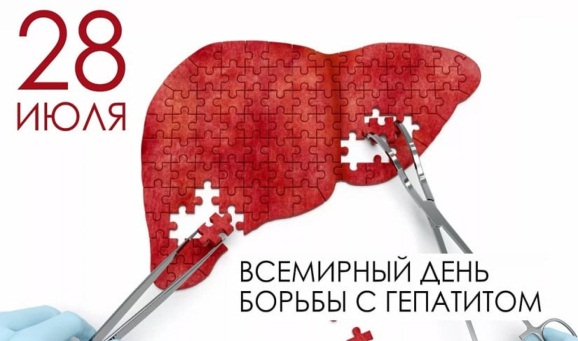 ОДНА ЖИЗНЬ!ОДНА ПЕЧЕНЬ!Ежегодно 28 июля отмечается Всемирный день борьбы с гепатитом. Главная цель мероприятия – это повышение осведомленности и улучшения понимания в отношении вирусного гепатита и вызываемых им болезней. Существует пять основных типов вирусного гепатита – A, B, C, D и E. Наиболее распространены гепатиты B и C.Гепатит С – считается наиболее опасным: процесс долгое время протекает бессимптомно, поэтому своевременно обнаружить его получается не всегда. До 80% всех случаев заболевания переходят в хроническую стадию и приводят к необратимым последствиям. Ежегодно инфицируется около 1,5 миллиона человек. От последствий гепатита С (главным образом, от цирроза и рака печени) ежегодно умирает более 250 тысяч человек.Источником инфекции являются больные с активной формой гепатита С и латентные больные – носители вируса.Пути передачи: 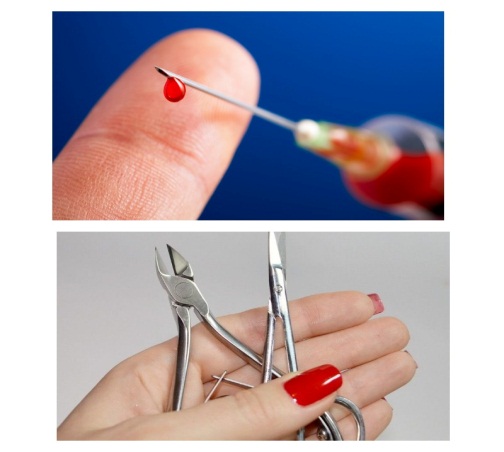 Наиболее высокий риск заражения у людей, употребляющих инъекционные наркотики. Инфицирование возможно при нанесении татуировок, пирсинге, проведении косметологических процедур, маникюра или педикюра, если в салонах используются нестерильные иглы или другие инструменты;В домашних условиях заразиться можно при использовании общих бритв (с лезвиями), маникюрных (педикюрных) принадлежностей. Вирус гепатита С передается половым путем, а также от инфицированной матери ребенку во время беременности. Гепатит С не передаётся: через пищевые продуты и воду, воздушно-капельным путем, при бытовых контактах, (объятиях, поцелуях, через посуду, белье).Симптомы гепатита С: У большинства заражённых гепатит С развивается незаметно: они не чувствуют недомогания и   не подозревают о заболевании печени. Человек может отмечать усталость, депрессию, утомляемость, потерю аппетита, тяжесть в животе. Хронический гепатит С, в течение многих лет является «тихой» инфекцией, пока не повредит печень настолько, что появятся симптомы тяжелого заболевания. По мере прогрессирования заболевания к первоначальным симптомам присоединяются кровотечения, желтушность кожных покровов, склонность к образованию гематом, зуд, накопление свободной жидкости в брюшной полости (асцит),  печень постепенно разрушается. Этот процесс может в результате привести к печёночной недостаточности, циррозу или раку печени, и смерти. Что делать для профилактики заражения и как не заразить других?Не пользуйтесь чужими бритвенными станками и ножницами.Откажитесь от нанесения татуировок, пирсинга и необоснованных косметологических процедур, а в случае их проведения обращаться в организации, имеющие разрешения на оказание соответствующих услуг, специалисты которых используют одноразовые инструменты или многоразовые стерильные;Для профилактики полового пути передачи использовать барьерные средства защиты (презервативы);Перед планированием беременности женщинам рекомендуется пройти обследование на вирус гепатита С.Можно ли вылечить хронический гепатит С?Гепатит С уже многие годы является излечимым заболеванием. Прием курса специальных противовирусных препаратов приводит к полному удалению (элиминации) вируса из организма человека и выздоровлению. Большинству пациентов в настоящее время может быть назначен 2-3-месячный прием таблетированных препаратов. Но важно помнить, что лечение гепатита С имеет много особенностей, поэтому назначать препараты должен только врач. Человек, который успешно вылечился от гепатита С, не может заразить других людей.Эпидемиологический отдел ГБУЗ «Михайловская ЦРБ»